Arbetsplan för: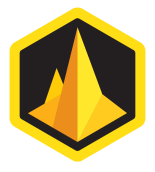 (Namn på cirkel)___________________________________________________________________Cirkelns arbetsplan ska vara till hjälp för att strukturera ert gemensamma arbete. Försök att tillsammans se över formuleringen, och hur den eventuellt skiljer sig från hur ni har tänkt gå tillväga. Gör ändringar som ni finner lämpliga.Målgrupp:Deltagarna bör vara 20+ år och medlemmar i föreningen Armagedon som står som anordnare. Vid sidan om detta är cirkeln öppen för intresserade och de som finner nytta av deltagande.Målet med cirkeln?
Målet med cirkeln är att ge deltagarna en bekväm och emotionellt trygg plats där de kan utöva verbalt skådespelande samt konflikthantering. Detta görs genom scenarion som byggs av cirkelledaren, där deltagarna är delaktiga i att bygga sina roller. Genom interageringen mellan flera roller, som inte nödvändigtvis liknar den egna personen, så byggs empati kring främmande åsikter, debatteknik, förmåga till analys, trygghet i skådespelande, självförtroende, identitetsskapande, samt erfarenhet i storytelling.  Vilken litteratur eller material skall vi använda?Det är viktigt att skådespelandet sker inom ett ramverk. Ramverket hjälper till att förmedla den sociala, ekonomiska och till exempelvis statusmässiga situationen som deltagaren behöver ta med i beräkningen i hur denne hanterar sin roll. Cirkelledaren förmedlar material i bokform eller information från Internet som hjälper till i världsbyggandet. Hur ska vi arbeta inom gruppen? Innehåll och arbetssätt:Gruppen träffas runt ett bord, i en lugn omgivning som assisterar i byggandet av trygghet. Stämningsfull rekvisita, så som musik, kan användas för att hjälpa till att förmedla berättarrytm och känsla. Inledningen är oftast mer analyserande kring karaktärer, ibland innehållandes både rollsättning och introduktion, följt av berättandet och skådespelandet. Träffen efterföljs av ytterligare analys för att identifiera eventuella problem i upplägget, och att försäkra cirkelledaren att alla känt sig trygga emotionellt. 